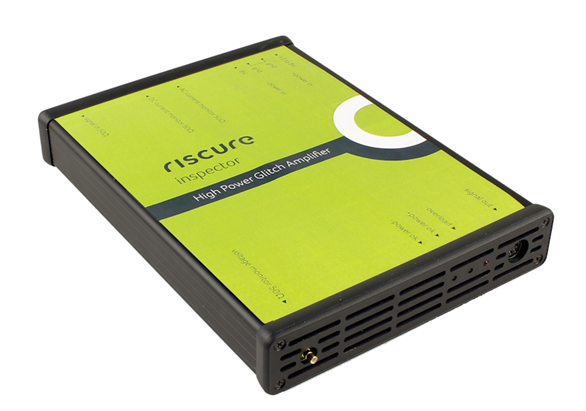 产品内容	2产品功能概述	4如何搭建设备	5帮助和问题解答	11产品参数	13合规性声明	18产品内容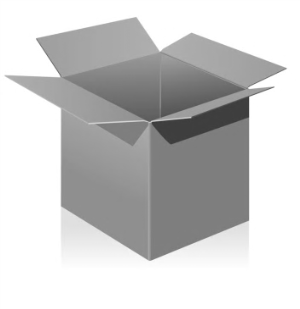 产品包装中应包换  ，并包含其正常工作或构成硬件配置所必需的其他配件。包装清单产品功能概述高功率毛刺放大器（HPGA）是针对为大功耗嵌入式处理器设计的毛刺放大器。不同于常规大功率电源设备，HPGA的内部设计优化了其在高频信号段的性能，减少了其对此信号段信号的过滤和衰减，从而保证电压毛刺输入被忠实的在输出还原出来。此外，HGPA可对承受高达10安培的电流负载，满足大型嵌入式系统的电流荷载需求。HPGA输入端的毛刺电压可使用Riscure的Spider和VC Glitcher设备生成。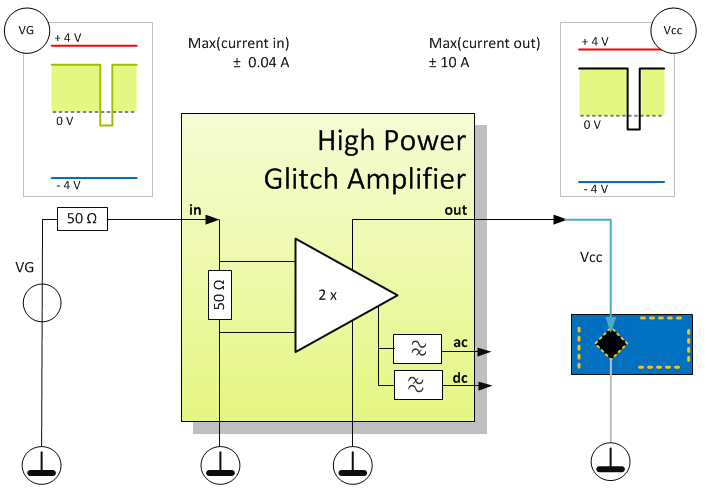 Figure 1 HPGA功能示意框图HPGA配有输出电压监测端口（标有“voltage monitor”的端口）方便用户使用示波器监测其输出信号的电压波形。此外，HPGA还配有直流和交流电流监测端口（标有“ac monitor”的为交流监测端口，“dc monitor”为直流监测端口）。方便用户观测目标的电流消耗。HPGA一般都会和Risure的毛刺生成仪器配套使用，即VC Glitcher或Spider。如何搭建设备基本配置HPGA的供电设备为两台Digilent/Keysight直流电源。如下图所示，一台电源输出恒定的8伏电压，另一台则依据需要，输出在2至8伏区间内可变。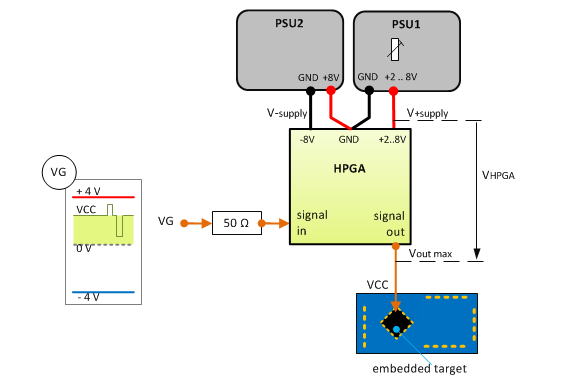 HPGA的正常工作范围如下：VHPGA = V+supply - Vout max, VHPGA  ≥ 2 伏。这样可以保证HPGA设备正常运作所需的电压降。PHPGA = I+supply * VHPGA, PHPGA ≤ 50 W。这样可以保证HPGA不会过热而损坏。用户需调节与HPGA带有“+2..8V”标识的端口连接的直流电源，并配置恰当的电压输出值。同时，用户应保证输出电压和该直流电源的电路负载乘积不超过HPGA额定功率上限，即50瓦。从而保证HPGA在电压和功率两方面都处于正常范围之内。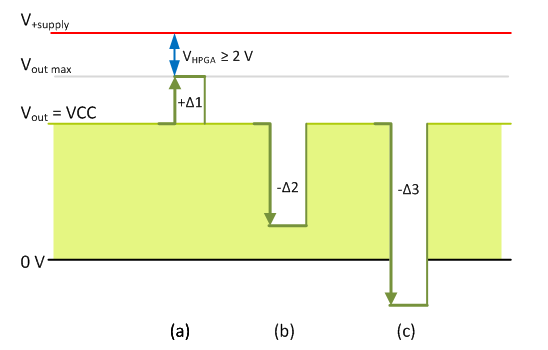 如上图所示，对于Vout max的计算要分下列两种情况:(a) 毛刺电压 > 正常电压，那么Vout max = 正常电压 + 毛刺电压。(b)，(c) 毛刺电压 ≤ 正常电压，那么Vout max = 正常电压。电源配置示例假设当前目标的正常电压为1.2伏，并会消耗8安培的电流，毛刺电压值的正峰值为+1.5伏特。此时Vout max应为1.2 + 1.5 = 2.7伏。于是 V+supply等于2.7 + 2 = 4.7伏。在此HPGA的一般功率（无毛刺生成时）为8 * 1.2 = 9.6 瓦。此值在正常功耗范围内。配置HPGA的电源设备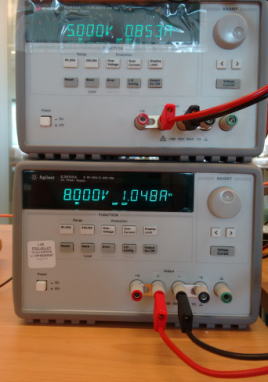 由于两个电源型号与外观相同，在下面文字中我们用PSU1 (V+supply) 和PSU2 (V-supply)来指代这两个电源设备。将PSU1的输出电压上限参数调节至8伏，输出电流上限调节至20安培。PSU1的实际输出电压值将依据目标电压需求在2.0 ~ 8.0 伏间变动，计算方法见“基本配置”章节。将PSU1的输出电压上限参数调节至8伏，输出电流上限调节至20安培。PSU2的输出电压需被配置为8伏，并保持恒定。将两个电源的过流保护设定为12安培。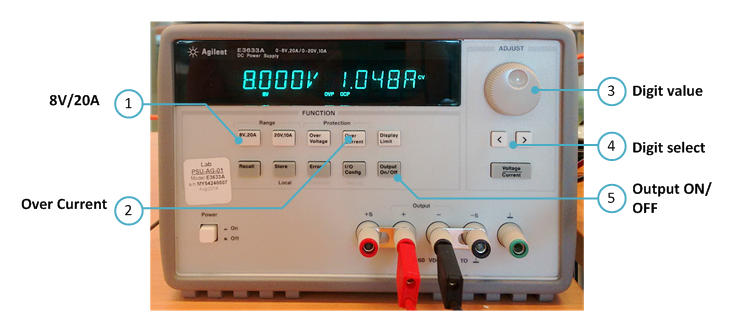 如何操作电源进行配置在进行任何配置变动之前，切断两个电源对HPGA的输出（按钮编号见上图）：按（5）号钮， “Output On/Off”。 电源屏幕应显示“OUTPUT OFF”。设置电源电压、电流输出上限至8伏 / 20安：对PSU1，按 （1）号钮，“8V/20A”。对PSU2，按下（1）号钮后，手动使用（3）号转盘，和（4）号数位选择键将输出变更到2 ~ 8伏范围内（具体数值的计算见“基本配置”章节）。设置过电流保护启动条件至12安培，对HPGA进行过流保护：按下（2）号 “Over Current”按钮。 电源屏显会显示“LEVEL xx.xx A”字样，且数字位开始闪烁。使用 （4）号左右键来选择数位， 并拨动（3）号转盘改变选定数位的值。设置“xx.xx A”至“12.00 A”。再次按下（2）号“Over Current”按钮，确认数值，且开始生效。
屏显会显示“OCP ON”(OCP为过电流保护缩写)，之后切换并再次显示 “OUTPUT OFF”字样.恢复两个电源对HPGA的输出：按下（5）号，“Output On/Off”键。
电源屏显“OUTPUT ON”字样，并在若干秒之后显示当前输出的电压值和电流值。
屏显底部会显示“ocp”字样，表示过电流保护已得到配置并启动。 目标生成触发信号的硬件配置配置中用到的其他Riscure设备：VC Glitcher。在此用例中，HPGA向目标处理器供电并将毛刺传递至目标电源网络。目标电源电压和毛刺电压都由VC Glitcher生成。用户也可以选择加入示波器，并将其与“ac monitor”端子相连来测量目标的电流消耗，推测其内部运行状态。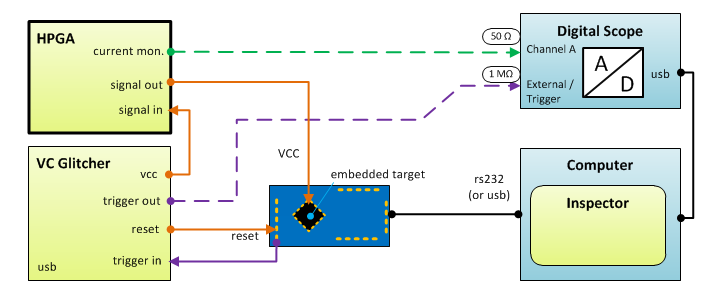 Figure  目标直接生成触发信号的硬件配置icWaves生成触发信号的硬件配置配置中用到的其他RIscure设备： VC Glitcher和 icWaves.此配置适用于目标无直接触发信号，而目标电流消耗在敏感运算时有特征波形的情况。此时，用户可使用icWaves实时监测目标波形，在特征波形出现时辅助生成触发信号。目标电流消耗信号可从HPGA的“ac monitor”或“dc monitor”端口测量获得。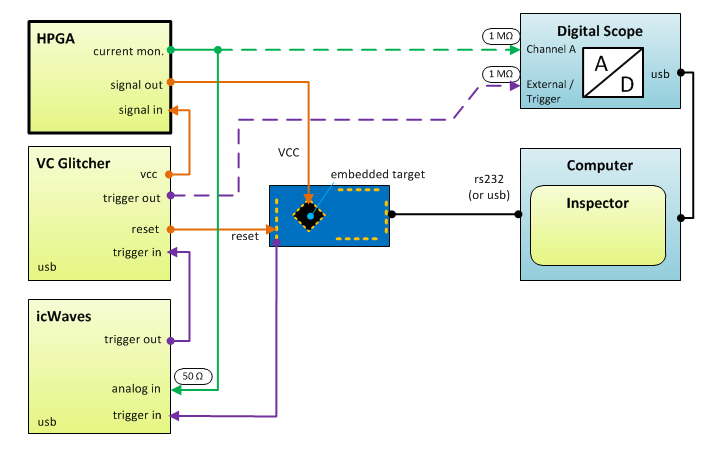 Figure 3 使用icWaves进行触发的硬件配置当有示波器同时接入电流观测端口时，用户应将示波器的输入阻抗设置为1兆欧。避免造成信号输出电压下降。帮助和问题解答常见问题仍有问题？请访问技术支持页面: https://support.riscure.com产品参数环境参数室温 20 - 30 °C (68 - 86 F)电源正电源供电范围，+2 ~ 8伏负电源供电为固定值：8伏双电源总计电流最大荷载11安培 (HPGA 荷载1安 + 目标荷载10安)信号输入输入端口阻抗50欧姆输入信号范围: -2伏 ~ +2伏输入信号线缆阻抗应为50欧姆信号输出输出阻抗：小于30 毫欧方大增益: 2倍带宽: 直流 .. 50赫兹，-3dB。 100赫兹，-6dB电流输出或输入最大至10安培信号变化率: 大于600伏/微妙（测量条件：10安培负载，-4.8伏毛刺） 具有输出短路保护输出格式为4针端口，每针可负载7.5安培电流直流信号监测端口输出阻抗 50 欧姆适用于监测低频变化的电流信号输出信号带宽: DC – 1兆赫输出电压与电流比：100毫伏每安培（典型值）交流信号监测端口输出阻抗 50 欧姆适用于观测高频变化的电流信号输出信号带宽: 1兆赫 – 1000兆赫输出范围: -400毫伏 ~ +400毫伏 电压监测端口与输出信号串联50欧姆电阻后连接至端口适用于监测输出电压波形过电压保护无电压保护，设备的电压安全完全依赖于外部电源的设置。过热保护内含散热风扇当设备过热时，会闪亮红色LED指示灯。此指示灯会在设备冷却后熄灭。产品尺寸和端口尺寸 (长 x 宽 x 高): 220 x 170 x 35 [毫米] 或8.66 x 6.67 x 1.36 [英寸]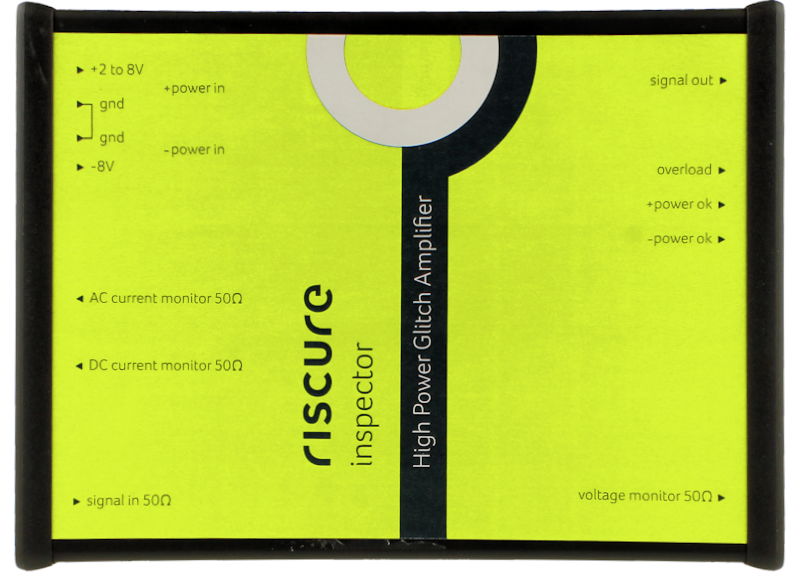 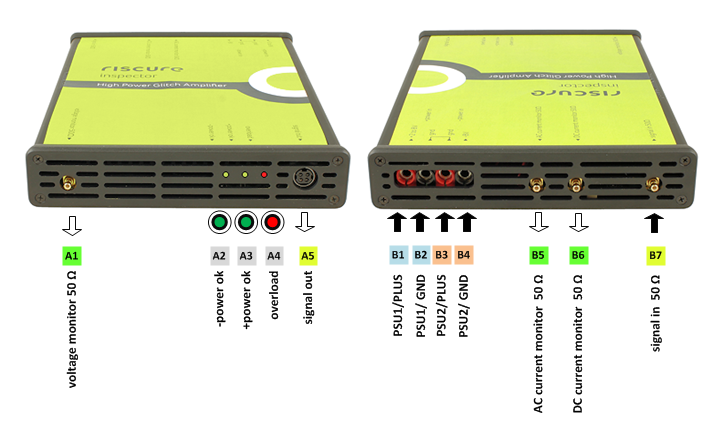 合规性声明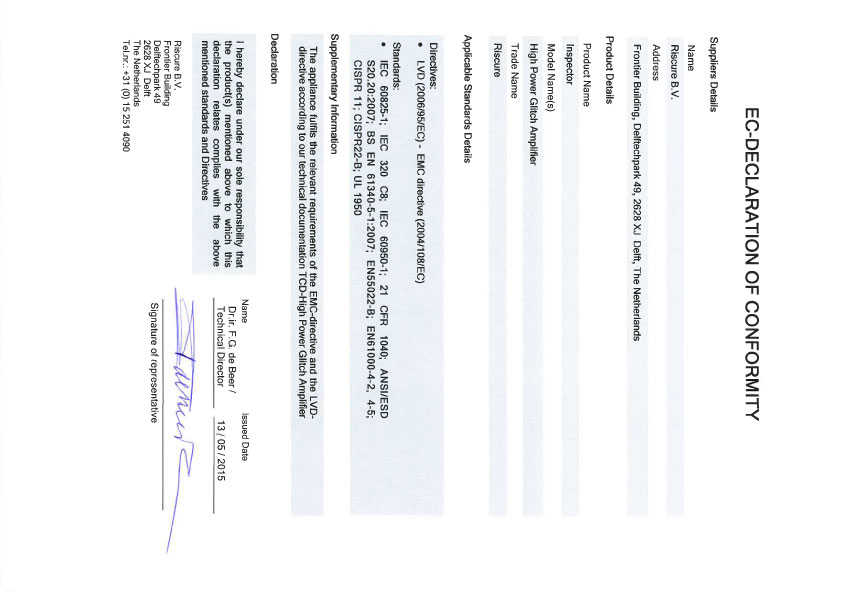 数量文字描述图例文中缩写1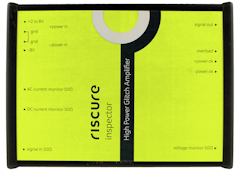 HPGA2直流电源：
- Agilent / Keysight E3633A
交流输入 100 ~ 240 伏特, 工频50 ~ 60赫兹 - 电源线（本地格式插头）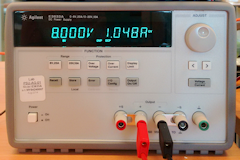 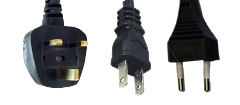 PSU1,
PSU21信号线：
- BNC-SMB, coax, 50 Ω, 3 ft.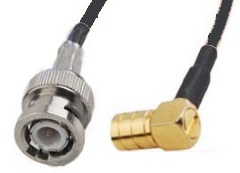 1信号线:
- SMB-SMB, coax, 50 Ω, 3 ft.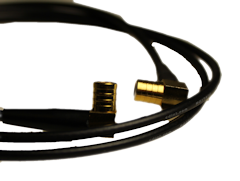 4电源线缆：
- 红/黑线缆，带直径4 毫米金属插头， 镀金，32安培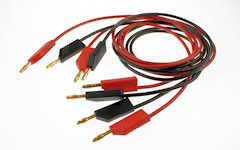 1目标电源焊接线
- 4针插头，红黑双股扭线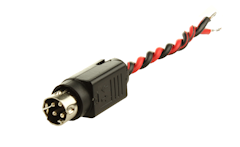 1此册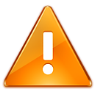 注意：用户需将此直流电源的8伏输出反接至HPGA的“-8V”和 “GND”端口（即红缆接GND，黑缆接-8V），从而使HPGA得到-8伏的输入电压。 不要为电源配置高于8伏特的电压输出。HPGA设备内部不含过电压保护电路。若“-8V”或“+2..8V”端口输入电压超过-8伏或+8伏后，设备会受到损坏。HPGA必须在为双电源成功配置恰当的输出电压后才能被用来给目标供电。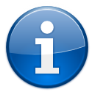 用户可以使用“Store and Recall”记忆按钮来保存和调用电源运行参数设置。
详见电源厂商的“用户手册”。用户可以考虑减少电路板上与目标电源网络相连的电容器数量，来降低电容对毛刺带来的电压骤变的缓冲和柔化作用。用户应尽可能的缩短连接HPGA输出端口和目标电压网络的线缆长度，并考虑将导线的正负线扭在一起。这样可以减少线缆介入带来的额外电感量，从而优化毛刺电压的传输和对目标电流信号的监测。icWaves 3有可调输入阻抗（50 欧 或1 兆欧）。请将此参数配置到50 Ω档。故障描述可能原因 / 应对办法红色“overload”LED 闪烁原因： HPGA过热。 应对办法： 保持V-supply供电正常。(此电源网络同时被用来驱动散热风扇)断开与目标的电气连接。让HPGA冷却降温。 保持通风孔的畅通和空气流动。降低室内环境温度。降低V+supply电压。设法降低目标电流消耗。红色“overload”LED常亮原因: “+2…8V”端口的输入电压不足。应对办法: 调整“+2..8V”输入端口电压至 2 伏以上。绿色LED 熄灭原因: HPGA的直流电源没有输出。应对办法: 正确配置电源参数后，按下HPGA“OUTPUT ON/OFF”钮接通电源输出。两个绿色LED亮度不同LED亮度与输入电压值成正比。因HPGA的两部直流电源输出电压不同所致。保持设备通风孔畅通。阻塞通风孔会影响设备散热，造成设备过热。保持设备环境参数的稳定 (温湿度、空气流动等)可以使试验结果被稳定的复现。若不使用HPGA时，用户可以考虑切断电源。HPGA内部不含过电压保护电路，电源供电绝对值超过8伏会对设备造成损害。为了优化信号质量，连接至电压监测端口的示波器输入阻抗应配置为50欧姆。由于输出端阻抗也为50欧姆，故示波器测量到的电压信号强度会减半。端口英文标识描述A1voltage monitor 50 Ω输出电压监测端口SMB，输出阻抗 50欧姆， 模拟输出， -4 ~ +4伏A2-power ok负电源指示灯（绿）
常亮 = 负电源输入状态指示，熄灭安 = 负电源无输入A3+power ok正电源指示灯（绿）
常亮 = 正电源输入状态指示，熄灭安 = 正电源无输入A4overload设备过热指示灯（红）
点亮 = 设备过热，熄灭 = 设备温度正常A5signal out 目标供电输出端口SMB，输出阻抗 ≤ 30 毫欧，模拟输出 -4 V 至+4 伏B1+2 to 8V设备正电压输入端口与PSU1的红色输出端子相连B2gnd设备正电源地线端口
与PSU1的黑色输出端子相连B3gnd设备负电源地线输入端口
与PSU2的红色输出端子相连B4-8V设备负电压输入端口
与PSU2的黑色端子相连B5AC current monitor 50 Ω高频电流信号检测端口SMB，输出阻抗50欧姆，模拟输出B6DC current monitor 50 Ω低频电流信号监测端口SMB，输出阻抗50 欧姆，模拟输出B7signal in 50 Ω信号输入端口SMB，输入阻抗50欧姆，模拟输入，范围-2 ~ +2伏特